Drukarka fiskalna FP-T88FVA Online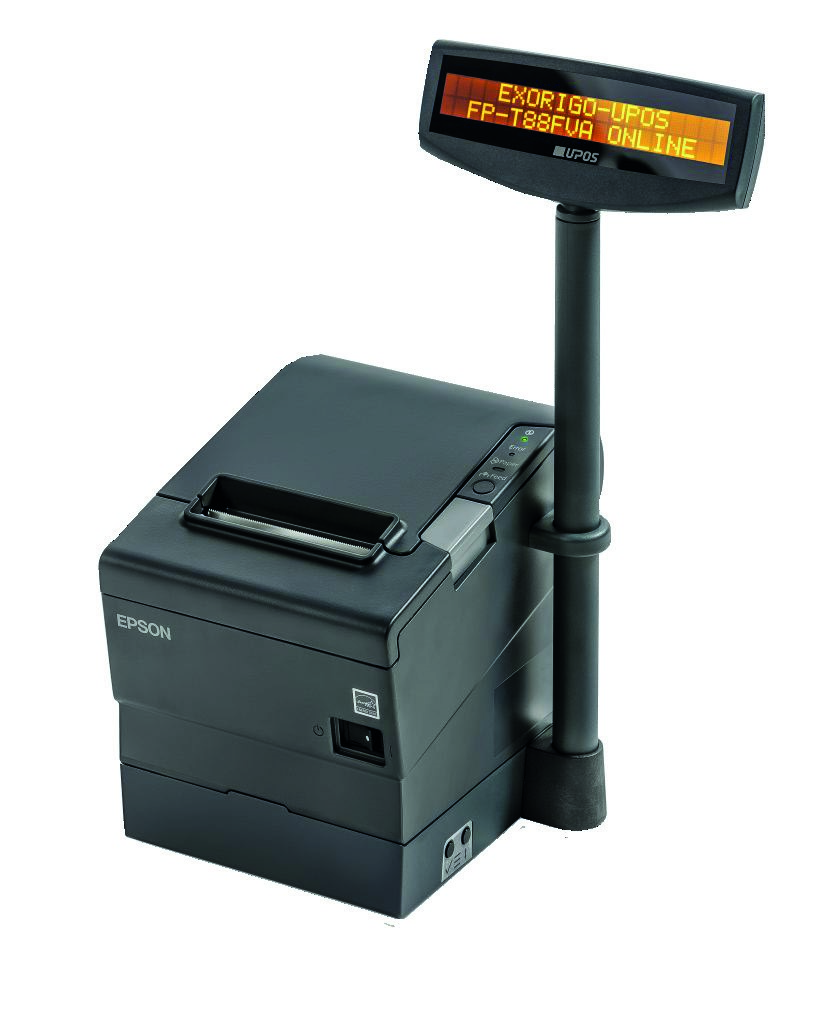 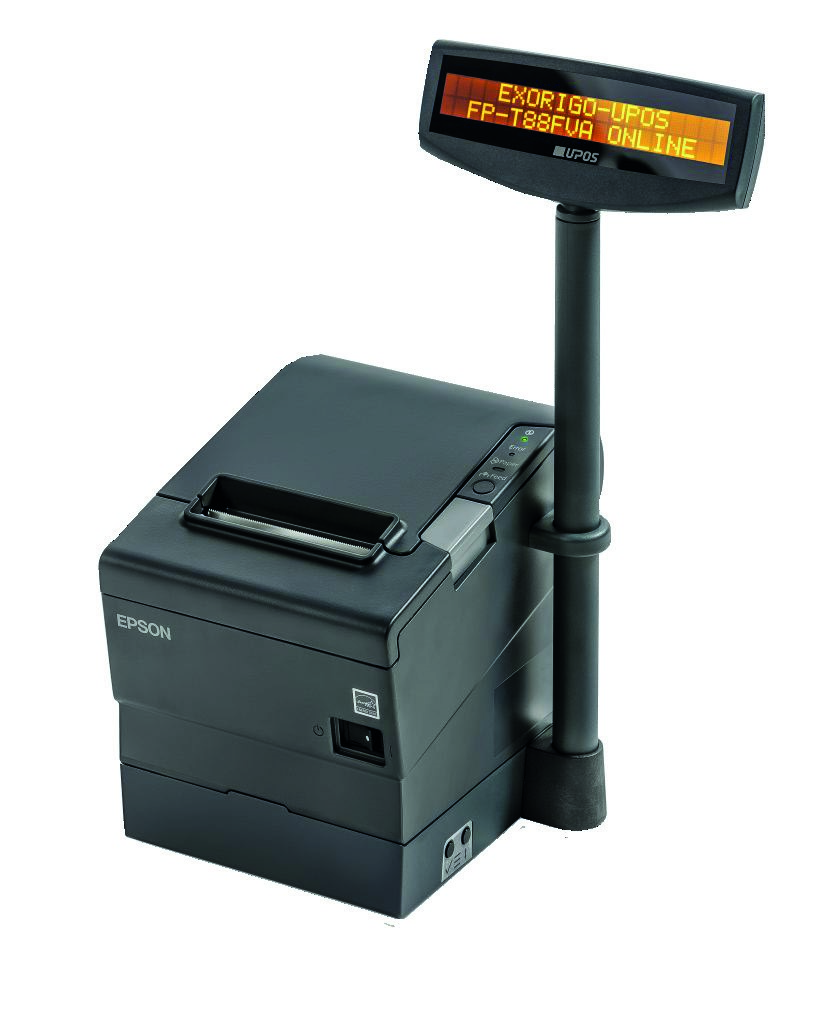 Szybki i niezawodny mechanizm drukujący EPSON TM-T88V.Łatwa wymiana rolki papieru, dzięki systemowi easy load.Możliwość użytkowania rolki papieru o średnicy 80 mm lub 58 mm.Współpraca z ekologicznym „niebieskim” papierem termicznym (posiadającym certyfikat FSC).Wydruk spersonalizowanych grafik (możliwość załadowania 8 grafik).Dwie wielkości czcionki do wyboru.Pojemna pamięć fiskalna – 2 100 rekordów dobowych.Możliwość tworzenia spersonalizowanych wydruków niefiskalnych, 
z dowolną treścią.Dane techniczneInformacje ogólneInformacje ogólneNazwa urządzeniaNazwa urządzeniaFP-T88FVA OnlineRodzaj urządzeniaRodzaj urządzeniaDrukarka fiskalna onlinePrzeznaczeniePrzeznaczenieSieci handlowe, stacje paliw, hurtownie, sklepy spożywcze i odzieżoweDostępne koloryDostępne koloryAntracyt (Epson dark grey)Wyświetlacz klientaWyświetlacz klientawolnostojący LCD 2x20 z możliwością wydłużenia masztu wyświetlaczaWymiary Wymiary 195 x 242 x 363 (wys. x szer. x dł.) Waga   3 kg (z rolką papieru)   3 kg (z rolką papieru)Czas pracy przy zasilaniuakumulatorowym  48 godzin, 6000 linii druku (po naładowaniu 24h)  48 godzin, 6000 linii druku (po naładowaniu 24h)Parametry mechanizmu drukującegoRodzaj, typTermiczny, EPSON TM-T88VSzerokość papieru80 mm lub 58 mmMaksymalna średnica rolki83mmŚrednica gilzyWewnętrzna: 12 mm, zewnętrzna: 18 mmLiczba znaków w liniiMały czcionka – 55 
Duża czcionka – 41MCBF 70 mln liniiMTBF 360 tys. godzinNiezawodność mechanizmu20 mln liniiNiezawodność głowicy150 km papieruParametry fiskalnePojemność bazy towarowej350 000 nazw towarówMetoda tworzenia bazy towarowej:Automatycznie, w trakcie sprzedażyLiczba rekordów dobowych2100Długość nazwy towaruOdpowiada maksymalnej ilości znaków 
w liniiFiskalne faktury VATTakNIP nabywcy na paragonieTakEuroNIPTakLiczba stawek VAT7 (w tym stawka zwolniona)Dopuszczalne przedziały wartości Nazwa towaru / usługiduże i małe litery, cyfry, znaki: . , % \ / oraz polskie znaki w wybranej stronie kodowej; długość nazwy odpowiada ilości znaków w liniiCena jednostkowa   0,01 .. 429496,7249Ilość0,005 .. 429496,7295Kwota transakcji dla jednej pozycji0,01 .. 429496,7249Suma paragonu0,01 .. 1717986,91Kwota płatności0,01 .. 1717986,91Kwoty dobowe (sumaryczne)    0,01 .. 42949672,95Maksymalna ilość pozycji na paragonieLub fakturze    255